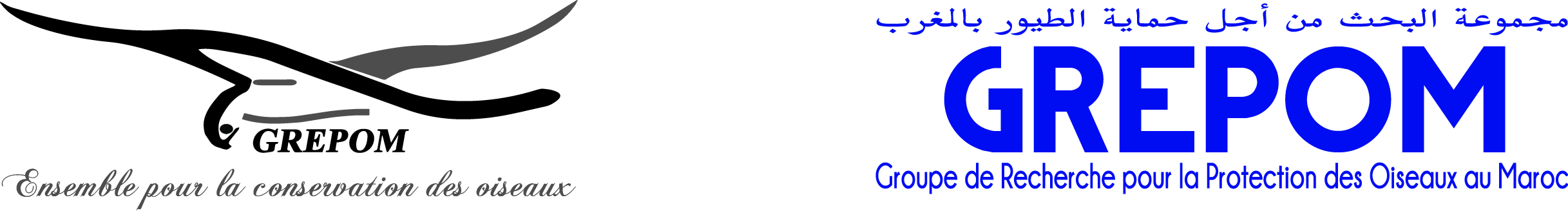 Rapport des activités du centre d’information écologiquede l’Oualidiapour le mois de Mars 2019Le mois de Mars 2019, a été marqué par tois types d’activité :Visites du centre par les groupes scolaires et les particuliers;Sortie écologique pour l’observation des oiseaux du marécage ;Suivi ornithologique des oiseaux d’eau des zones humides.I/ Visites du centre Durant le mois de Mars 2019,le centre d’information écologique Sidi Moussa Oualidia a connu la visite de 10 groupes scolaires de 425 élèves accompagnés de leurs enseignants ou des membres des associations venant de l’Oualidia, Sidi Bennour, Bouskoura et Casablanca. Le tableau ci-dessous résume ces visites de ces groupes :A / Les groupes scolairesTableau récapitulatif  des visites  (Groupe)Après la visite libre de l’expositionaffichéeau centreIdentifiantles valeurs patrimoniales écologiques, paysagères et socio-économiques de la zone humide de l’Oualidia, et l’exposition des photos des oiseaux (réalisées par Gérard schmitt), les élèves ainsi que leurs enseignants assistent à une présentation orale sur le complexe lagunaire Sidi Moussa Oualidia en général, et sur la lagune de l’Oualidia en particulier. Cette présentation s’articule sur :Inscription du complexe lagunaire  Sidi Moussa Oualidia dans la liste de RAMSAR ;Morphologie de la lagune de l’Oualidia ;Valeurs écologiques de la lagune :Les valeurs économiques de la lagune de l’Oualidia :Migration des oiseaux ;Relation entre la forme des becs des oiseaux et leur régime alimentaire.B/ Visites individuellesUne vingtaine de touristes marocains et étrangers en passage à Oualidia, ont visité le centre.II/ Sortie écologique :Encadrement d’une sortie écologique au marécage de l’Oualidia,  pour l’observation des oiseaux au profit de 45 lyciens de la ville de Rabat. III/ Suivi ornithologique des oiseaux d’eau :a/ Le suivi mensuel des oiseaux d’eau dans la lagune de l’Oualidia. b/ Le suivi hebdomadaire des oiseaux d’eau dans le marécage semi artificiel (eaux de pluie et les eaux de la station d’épuration) dans le centre de l’Oualidia. 							Oualidia ; le 01 Avril 2019								Abdelhak FAHMIDate de la visiteNom de l’établissement scolaireNombre des visiteurs (élèves ; étudiants…)Niveau scolaire du groupeNom(s) et profil(s) de l’ (des) accompagnateur(s)Motif de la visite07 Mars 2019(Matin)Louis MasssignonBOUSKOURA28CM201 enseignantVisite pédagogique07 Mars 2019(Après Midi)Loius MassignonBOUSKOURA26CM201 enseignantVisite pédagogique17 Mars 2019 (Matin)Ecole Maâ El AïnaineOualidia66Du CE1 au CE6Association des parents des élèvesVisite pédagogique21 Mars 2019Apres MidiCollège de l’Oualidia203 ieme collège02 enseignantsVisite pédagogique21 Mars 2019 MatinMolière Casablanca29CM202 enseignantsVisite pédagogique21 Mars 2019 Après MidiMolière Casablanca28CM202 enseignantsVisite pédagogique24 Mars 2019MatinEcole Maa El AynaineOualidia120(4 Groupes de 30 )Tous les niveauxAssociation des parents d’élèvesVisite pédagogique24 Mars 2019Apres MidiAssociation SALAM pour le développement social Sidi Bennour56Primaire et secondaireMembres de l’associationVisite pédagogique26 Mars 2019MatinCollège ANATOLE France Casablanca275 ieme 02 enseignantsVisite pédagogique27 Mars 2019Après MidiCollège ANATOLE France Casablanca255 ieme02 enseignantsVisite pédagogique